Школьный этап (10-11 классы)Олимпиады школьников по искусству(мировой художественной культуре)Время выполнения 2 часаЗадание 1В клетках квадрата написаны слова. Прочитать их можно по ломанной линии, которая не должна пересекаться с другими линиями и не должна заходить на какую либо клетку дважды.1. Прочитайте слова и запишите их в таблицу 1.Таблица 1Задание 2В клетках квадрата написаны слова. Прочитать их можно по ломанной линии, которая не должна пересекаться с другими линиями и не должна заходить на какую либо клетку дважды.1. Прочитайте слова и запишите их в таблицу 2.Таблица 2Задание 3Определите художественное полотно по фрагменту. Заполните таблицу 3.Таблица 3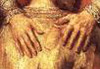 КАВЖО,ЛЯ,АРАДЗОФ,ТЕС,ЯНЕЛТНОИЦРОРИАВАЕР,АВТА,ГНРРОТН,ВЁУСФРОКЛБСлова1.2.3.4.5.6.7.8.РЕЛЕГАНАВЬ,ДА,МЕ,,ОРОБСЮДВЕЛ,ИСБЕПАТНИИСЕЧЛЕЕ,ПСНС,НЕР,ОААЕВДОРРСлова1.2.3.4.5.6.7.8.9.Название полотнаИмя автораКогда написано полотно?